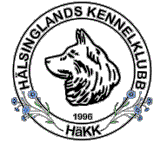 Föreläsning med exteriördomare Patric Ragnarson som föreläser om ”Akutsjukvård och annat som är bra att veta för dig som är hundägare”Föreläsningen tar bland annat uppFörsta hjälpenOrmbettOlika förgiftningarHjärt- och lungräddning mm.Efter fikapaus fortsätter Patric med föreläsningen ”Bara för att man kan – ska man?” som handlar om etik inom hundvärlden.Datum och tid: Lördag 12 maj 2018 kl. 10.00-14.00Plats: CUL, Kullgatan 6-8, Hudiksvall (ingång från norra sidan av byggnaden)Kostnad för medlemmar i HÄKK 50 kr (medtag medlemskort), kostnad för icke medlemmar 100 kr. Fika finns att köpa.VÄLKOMNA!